Срок проведения антикоррупционной экспертизы 3 дняИВАНОВСКАЯ ОБЛАСТЬАДМИНИСТРАЦИЯ ЮЖСКОГО МУНИЦИПАЛЬНОГО РАЙОНАПОСТАНОВЛЕНИЕ (ПРОЕКТ)от                            №             -пг. ЮжаО внесении изменений в муниципальную программу«Содействие в реализации прав граждан на безопасный и здоровый труд»,                    утвержденную постановлением Администрации Южского муниципального района от 05.12.2017 № 1182-пВ соответствии со статьей 179 Бюджетного кодекса Российской Федерации, постановлением Администрации Южского муниципального района                          от 19.10.2016 № 680-п «Об утверждении Порядка разработки, реализации и оценки эффективности муниципальных программ Южского муниципального района и Южского городского поселения и отмене постановлений Администрации Южского муниципального района от 02.09.2013 № 719-п и Администрации Южского городского поселения от 06.09.2013 № 490», решением Совета Южского муниципального района от 25.12.2019 № 130 «О внесении изменений и дополнений в решение Совета Южского муниципального района от 19.12.2018  № 100 «О бюджете Южского муниципального района на 2019 год и на плановый период 2020 и 2021годов», Администрация Южского муниципального района п о с т а н о в л я е т:1. Внести в муниципальную программу «Содействие в реализации прав граждан на безопасный и здоровый труд» (далее – Программа), утвержденную постановлением Администрации Южского муниципального района от 05.12.2017 № 1182-п, следующие изменения:1.1. Строку девятую таблицы, указанной в разделе 1 «Паспорт  муниципальной программы Южского муниципального района» Программы изложить в следующей редакции:       1.2. В разделе 2 «Анализ текущей ситуации в сфере реализации муниципальной программы» Программы:       - абзац седьмой пункта 2.1. «Улучшение условий и охраны труда в Южском муниципальном районе» изложить в следующей редакции:«Травмы различной степени тяжести в 2016 году получили 2 человека, в 2017 году – 0 человек, в 2018 году – 0 человек, в 2019 году – 0 человек.»;- таблицу 1 изложить в новой редакции:1.3. Таблицу раздела 3 «Сведения о целевых индикаторах (показателях) реализации муниципальной программы» Программы изложить в новой редакции:       1.4. В подпрограмме «Улучшение условий и охраны труда в муниципальных учреждениях Южского муниципального района» (далее – Подпрограмма), являющейся приложением 1 к Программе:       - строку седьмую таблицы, указанной в разделе 1 «Паспорт подпрограммы муниципальной программы Южского муниципального района» Подпрограммы, изложить в следующей редакции:- таблицу раздела 3 «Перечень целевых индикаторов (показателей) подпрограммы» Подпрограммы изложить в следующей редакции:- таблицу  раздела 4 «Ресурсное обеспечение подпрограммы (рублей)» Подпрограммы изложить в следующей редакции:     1.5.  Приложения 1,2,3 к подпрограмме «Улучшение условий и охраны труда в муниципальных учреждениях Южского муниципального района» изложить в следующей редакции:«Приложение  1 к подпрограмме«Улучшение условий и охраны труда в муниципальных                                                                                                                                                        учреждениях Южского муниципального района» Перечень мероприятий муниципальной подпрограммыПроведение специальной оценки условий труда.Проведение обучения по охране труда и повышение уровня квалификации специалистов по охране трудаПроведение обязательных предварительныхи периодических медицинских осмотров работников.Приложение 2 к подпрограмме«Улучшение условий и охраны труда в муниципальных                                                                                                                                                        учреждениях Южского муниципального района» Перечень мероприятий муниципальной  подпрограммыПроведение специальной оценки условий труда.2. Проведение обучения по охране труда и повышение уровня квалификации специалистов по охране труда.3. Проведение обязательных предварительныхи периодических медицинских осмотров работников.Приложение 3 к подпрограмме«Улучшение условий и охраны труда в муниципальных                                                                                                                                                        учреждениях Южского муниципального района» Объем бюджетных ассигнований на финансирование подпрограммы2. Опубликовать настоящее постановление в официальном издании «Правовой Вестник Южского муниципального района» и на официальном сайте Южского муниципального района в информационно-телекоммуникационной сети «Интернет».Исполняющий полномочияГлавы Южского муниципального района                                   С.В. Лелюхина«Объем ресурсного обеспечения программыОбщий объем бюджетных ассигнований:2018 год – 225 496,25 рублей;2019 год – 265 637,67 рублей;2020 год – 214 150,00 рублей;2021 год – 110 000,00 рублей;2022 год – 110 000,00 рублей.- бюджет Южского муниципального района:2018 год – 225 496,25 рублей;2019 год – 265 637,67 рублей;2020 год – 214 150,00 рублей;2021 год – 110 000,00 рублей;2022 год – 110 000,00 рублей.»«№ п/пНаименование целевого индикатора (показателя)Ед. изм.2016г.2017г.2018г.2019г.1.Численность пострадавших в результате несчастных случаев на производстве с утратой трудоспособности на 1 рабочий день и более и со смертельным исходомчел.20002.Уровень производственного травматизма%0,80                                                                                                                                                                                                                                                                                                                                                      003.Численность работников, прошедших повышение квалификациичел.576273744.Численность работников предприятийчел.2270227037163756»«№п/пНаименование целевого индикатора (показателя) Едизм.2018г.2019г.2020г.2021г.2021г.2022г.1.Численность пострадавших в результате несчастных случаев на производстве с утратой трудоспособности на 1 рабочий день и более и со смертельным исходомчел.0000002Уровень производственного травматизма%0000                                                                                                                                                                                                                                                                                                                                                                                                            0                                                                                                                                                                                                                                                                                                                                                                                                            03Удельный вес работников,  прошедших повышение квалификации в общей численности работников предприятий%2,02,02,02,02,0»2,0»«Объемы ресурсного обеспечения подпрограммы Общий объем бюджетных ассигнований    2018 год –  225 496,25 рублей; 2019 год –  265 637,67 рублей; 2020 год –  214 150,00 рублей; 2021 год –  110 000,00 рублей; 2022 год –  110 000,00 рублей. - бюджет Южского муниципального района: 2018 год –  225 496,25 рублей; 2019 год –  265 637,67 рублей; 2020 год –  214 150,00 рублей; 2021 год –  110 000,00 рублей; 2022 год –  110 000,00 рублей.»«№п/пНаименование основного мероприятия(мероприятия)Наименованиецелевого индикатора (показателя)Ед.изм.Значения целевых индикаторов (показателей) подпрограммыЗначения целевых индикаторов (показателей) подпрограммыЗначения целевых индикаторов (показателей) подпрограммыЗначения целевых индикаторов (показателей) подпрограммыЗначения целевых индикаторов (показателей) подпрограммыЗначения целевых индикаторов (показателей) подпрограммы«№п/пНаименование основного мероприятия(мероприятия)Наименованиецелевого индикатора (показателя)Ед.изм.2018 год2019 год2020 год2021год 2022 год 2022 год1.Основное мероприятие «Совершенство-вание охраны труда в муниципальных учреждениях»Количество рабочих мест, на которых проведена специальная оценка условий трудаед.161300002Основное мероприятие «Совершенство-вание охраны труда в муниципальных учреждениях»Удельный вес рабочих мест, на которых проведена специальная оценка условий труда, в общем количестве рабочих мест учреждений муниципальной сферы%3,22,600003Основное мероприятие «Совершенство-вание охраны труда в муниципальных учреждениях»Численность обученных по охране труда руководителей и специалистов         в обучающих организациях, аккредитованных в установленном порядкечел.0022224Основное мероприятие «Совершенство-вание охраны труда в муниципальных учреждениях»Численность работников, прошедших медицинские осмотры в учреждениях муниципальной сферычел.112110113525253»            «№п/пНаименование основного мероприятия/мероприятия/источник ресурсного обеспеченияНаименование основного мероприятия/мероприятия/источник ресурсного обеспеченияИсполнитель2018 год2019 год2020 год2021год2022 годПодпрограмма, всего Подпрограмма, всего Подпрограмма, всего Подпрограмма, всего 225 496,25265 637,67214 150,00110 000,00110 000,00Бюджетные ассигнования:Бюджетные ассигнования:Бюджетные ассигнования:Бюджетные ассигнования:225 496,25265 637,67214 150,00110 000,00110 000,00- бюджет Южского муниципального района- бюджет Южского муниципального района- бюджет Южского муниципального района- бюджет Южского муниципального района225 496,25265 637,67214 150,00110 000,00110 000,00 Основное мероприятие  «Совершенствование охраны труда в муниципальных учреждениях» Основное мероприятие  «Совершенствование охраны труда в муниципальных учреждениях» Основное мероприятие  «Совершенствование охраны труда в муниципальных учреждениях» Основное мероприятие  «Совершенствование охраны труда в муниципальных учреждениях»225 496,25265 637,67214 150,00110 000,00110 000,001.1. Проведение специальной  оценки условий труда  Проведение специальной  оценки условий труда 15 000,0022 066,000,000,000,001.1.бюджетные ассигнованиябюджетные ассигнования15 000,00 22 066,000,000,000,001.1.- бюджет Южского муниципального района- бюджет Южского муниципального района15 000,00 22 066,000,000,000,001.1.1.1. бюджетные ассигнованияКомитет по управлению муниципальным имуществом администрации Южского муниципального района Ивановской области15 000,000,000,000,000,001.1.1.1.- бюджет Южского                 муниципального районаКомитет по управлению муниципальным имуществом администрации Южского муниципального района Ивановской области15 000,000,000,000,000,001.2.1.2.бюджетные ассигнованияАдминистрация Южского муниципального района в лице отдела правового обеспечения, муниципальной службы и контроля0,0022 066,000,000,000,001.2.1.2.- бюджет Южского                 муниципального района0,0022 066,000,000,000,002.2.Проведение обучения по охране труда и повышение уровня квалификации специалистов по охране трудаПроведение обучения по охране труда и повышение уровня квалификации специалистов по охране труда0,003 000,004 000,004 000,004 000,002.2.бюджетные ассигнованиябюджетные ассигнования0,003 000,004 000,004 000,004 000,002.2.- бюджет Южского муниципального района- бюджет Южского муниципального района0,003 000,004 000,004 000,004 000,002.1.2.1.бюджетные ассигнованияСовет Южского муниципального района0,003 000,003 000,003 000,003 000,002.1.2.1.- бюджет Южского                       муниципального районаСовет Южского муниципального района0,003 000,003 000,003 000,003 000,002.2.2.2.бюджетные ассигнованияАдминистрация Южского муниципального района в лице отдела правового обеспечения, муниципальной службы и контроля0,000,001 000,001 000,001 000,002.2.2.2.- бюджет Южского               муниципального районаАдминистрация Южского муниципального района в лице отдела правового обеспечения, муниципальной службы и контроля0,000,001 000,001 000,001 000,003.3. Проведение обязательных предварительных и периодических медицинских осмотров работников Проведение обязательных предварительных и периодических медицинских осмотров работников210 496,25240 571,67210 150,00106 000,00106 000,003.3.бюджетные ассигнованиябюджетные ассигнования210 496,25240 571,67106 000,00106 000,00106 000,003.3.- бюджет Южского муниципального района- бюджет Южского муниципального района210 496,25240 571,67106 000,00106 000,00106 000,003.1.3.1.бюджетные ассигнованияОтдел образования администрации Южского муниципального района78 650,0078 650,0078 650,000,000,003.1.3.1.- бюджет Южского            муниципального районаОтдел образования администрации Южского муниципального района78 650,0078 650,0078 650,000,000,003.2.3.2.бюджетные ассигнованияКомитет по управлению муниципальным имуществом администрации Южского муниципального района Ивановской области10 300,0010 300,0010 300,000,000,003.2.3.2.- бюджет Южского            муниципального районаКомитет по управлению муниципальным имуществом администрации Южского муниципального района Ивановской области10 300,0010 300,0010 300,000,000,003.3.3.3.бюджетные ассигнованияФинансовый отдел администрации Южского муниципального района20 000,0035 100,0035 200,0020 000,0020 000,003.3.3.3.- бюджет Южского            муниципального районаФинансовый отдел администрации Южского муниципального района20 000,0035 100,0035 200,0020 000,0020 000,003.4.3.4.бюджетные ассигнованияСовет Южского муниципального района6 000,006 000,006 000,006 000,006 000,003.4.3.4.- бюджет Южского              муниципального районаСовет Южского муниципального района6 000,006 000,006 000,006 000,006 000,003.5.3.5.бюджетные ассигнованияКонтрольно-счетный орган Южского муниципального района6 000,006 000,006 000,006 000,006 000,003.5.3.5.- бюджет Южского              муниципального районаКонтрольно-счетный орган Южского муниципального района6 000,006 000,006 000,006 000,006 000,003.6.3.6.бюджетные ассигнованияАдминистрация Южского муниципального района в лице МБУ ДО «Южская детская школа искусств»18 000,0018 000,0018 000,0018 000,0018 000,003.6.3.6.- бюджет Южского             муниципального районаАдминистрация Южского муниципального района в лице МБУ ДО «Южская детская школа искусств»18 000,0018 000,0018 000,0018 000,0018 000,003.7.3.7.бюджетные ассигнованияАдминистрация Южского муниципального района в лице отдела правового обеспечения, муниципальной службы и контроля56 000,0065 721,6756 000,0056 000,0056 000,003.7.3.7.бюджет Южского               муниципального районаАдминистрация Южского муниципального района в лице отдела правового обеспечения, муниципальной службы и контроля56 000,0065 721,6756 000,0056 000,0056 000,003.8.3.8.бюджетные ассигнованияУправление жилищно-коммунального хозяйства Администрации Южского муниципального района15 546,2520 800,000,000,000,003.8.3.8.- бюджет Южского               муниципального районаУправление жилищно-коммунального хозяйства Администрации Южского муниципального района15 546,2520 800,000,000,000,00»№п/пОрганизацииКоличество рабочих мест (ед.)Количество рабочих мест (ед.)Количество рабочих мест (ед.)Количество рабочих мест (ед.)Количество рабочих мест (ед.)Количество рабочих мест (ед.)Примечание№п/пОрганизацииГодыГодыГодыГодыГодыИтогорабочих местПримечание№п/пОрганизации2018 г.2019 г.2020 г.2021 г.2022 г.Итогорабочих местПримечание1Детские сады района0000002Школы района0000003Отдел образования администрации Южского муниципального района0000004МКУК «Южская МЦБ»000000СОУТ всех рабочих мест проведена в 2016г.5МКУ «Южский молодежный центр»000000СОУТ всех рабочих мест проведена в 2017г.6МБУ «Южский многофункциональный центр предоставления государственных и 
муниципальных услуг             «Мои Документы»»000000СОУТ всех рабочих мест проведена в 2016г.7КУМИ администрации Южского муниципального района Ивановской области16000016СОУТ всех рабочих мест проведена в мае 2018г.8Финансовый отдел администрации Южского муниципального района000000СОУТ всех рабочих мест проведена в апреле 2017г.9Совет Южского муниципального района000000СОУТ всех рабочих мест проведена 17.11.2016 г., договор № 2922/к от 1711.2016г.10Контрольно-счетный орган Южского муниципального района000000СОУТ всех рабочих мест проведена в 2016г.11МБУ ДО «Южская детская школа искусств»000000СОУТ всех рабочих мест проведена в августе 2017г.12Администрация  Южского муниципального района01300013СОУТ всех рабочих мест проведена в 3 квартале 2017г., в 4 кв.2019г.13Управление жилищно-коммунального хозяйства Администрации Южского муниципального района000000СОУТ всех рабочих мест проведена в августе 2017г.Итого:161300029№п/пОрганизацииКоличество человек (ед.)Количество человек (ед.)Количество человек (ед.)Количество человек (ед.)Количество человек (ед.)Количество человек (ед.)Примечание№п/пОрганизацииГодыГодыГодыГодыГодыИтогочеловекПримечание№п/пОрганизации2018 г.2019 г.2020 г.2021 г.2022 г.ИтогочеловекПримечание1Детские сады района0000002Школы района0000003Отдел образования администрации Южского муниципального района0000004МКУК «Южская МЦБ»0000005МКУ «Южский молодежный центр»0000006МБУ «Южский многофункциональный центр предоставления государственных и 
муниципальных услуг            «Мои Документы»»0000007КУМИ администрации Южского муниципального района Ивановской области0000008Финансовый отдел администрации Южского муниципального района0000009Совет Южского муниципального района01111410Контрольно-счетный орган Южского муниципального района00000011МБУ ДО «Южская детская школа искусств»00000012Администрация Южского муниципального района00111313Управление жилищно-коммунального хозяйства Администрации Южского муниципального района000000Итого:012227№п/пОрганизацииКоличество человек (ед.)Количество человек (ед.)Количество человек (ед.)Количество человек (ед.)Количество человек (ед.)Количество человек (ед.)Примечание№п/пОрганизацииГодыГодыГодыГодыГодыИтогочеловекПримечание№п/пОрганизации2018 г.2019 г.2020 г.2021г.2022г.ИтогочеловекПримечание1Детские сады района0000002Школы района484848001443Учреждения дополнительного образования района77700214Отдел образования администрации Южского муниципального района000000Отсутствуют муниципальные служащие и должности с вредными условиями труда5МКУК «Южская МЦБ»000000Отсутствуют муниципальные служащие и должности с вредными условиями труда6МКУ «Южский молодежный центр»000000Отсутствуют муниципальные служащие и должности с вредными условиями труда7МБУ «Южский многофункциональный центр предоставления государственных и 
муниципальных услуг           «Мои Документы»»000000Отсутствуют муниципальные служащие и должности с вредными условиями труда8КУМИ администрации Южского муниципального района Ивановской области5550015В штате КУМИ                    5 муниципальных служащих9Финансовый отдел администрации Южского муниципального района111111111155В штате финотдела                               11 муниципальных служащих. Планируется провести в 4 квартале 2017 года10Совет Южского муниципального района2222210В штате Совета 2 муниципальных служащих11Контрольно-счетный орган Южского муниципального района2222210В штате КСО 2 муниципальных служащих12МБУ ДО «Южская детская школа искусств»1081091047В штате ДШИ 9 педагогов и директор с главным бухгалтером (1 раз в 2 года)13Администрация Южского муниципального района2221282828127В штате Администрации района 28 муниципальных служащих14Управление жилищно-коммунального хозяйства Администрации Южского муниципального района5600011В штате ЖКХ  7 муниципальных служащихИтого:1121101135253440№п/пОрганизации                     Расходы (руб.)                     Расходы (руб.)                     Расходы (руб.)                     Расходы (руб.)                     Расходы (руб.)                     Расходы (руб.)Источникресурсного обеспечения№п/пОрганизацииГодыГодыГодыГодыГодыИтогорублейИсточникресурсного обеспечения№п/пОрганизации2018 г.2019 г.2020 г.2021г.2022 г.ИтогорублейИсточникресурсного обеспечения1Детские сады района0,000,000,000,000,000,00Бюджет муниципального района1Детские сады района0,000,000,000,000,000,00Областной бюджет1Детские сады района0,000,000,000,000,000,00Федеральный бюджет2Школы района0,000,000,000,000,000,00Бюджет муниципального района2Школы района0,000,000,000,000,000,00Областной бюджет2Школы района0,000,000,000,000,000,00Федеральный бюджет3Отдел образования администрации Южского муниципального района0,000,000,000,000,000,00Бюджет муниципального района3Отдел образования администрации Южского муниципального района0,000,000,000,000,000,00Областной бюджет3Отдел образования администрации Южского муниципального района0,000,000,000,000,000,00Федеральный бюджет4МКУК «Южская МЦБ»0,000,000,000,000,000,00Бюджет муниципального района4МКУК «Южская МЦБ»0,000,000,000,000,000,00Областной бюджет4МКУК «Южская МЦБ»0,000,000,000,000,000,00Федеральный бюджет5МКУ «Южский молодежный центр»0,000,000,000,000,000,00Бюджет муниципального района5МКУ «Южский молодежный центр»0,000,000,000,000,000,00Областной бюджет5МКУ «Южский молодежный центр»0,000,000,000,000,000,00Федеральный бюджет6МБУ «Южский многофункциональный центр предоставления государственных и 
муниципальных услуг         «Мои Документы»»0,000,000,000,000,000,00Бюджет муниципального района6МБУ «Южский многофункциональный центр предоставления государственных и 
муниципальных услуг         «Мои Документы»»0,000,000,000,000,000,00Областной бюджет6МБУ «Южский многофункциональный центр предоставления государственных и 
муниципальных услуг         «Мои Документы»»0,000,000,000,000,000,00Федеральный бюджет7КУМИ администрации Южского муниципального района Ивановской области15000,000,000,000,000,0015000,00Бюджет муниципального района7КУМИ администрации Южского муниципального района Ивановской области0,000,000,000,000,000,00Областной бюджет7КУМИ администрации Южского муниципального района Ивановской области0,000,000,000,000,000,00Федеральный бюджет8Финансовый отдел администрации Южского муниципального района0,000,000,000,000,000,00Бюджет муниципального района8Финансовый отдел администрации Южского муниципального района0,000,000,000,000,000,00Областной бюджет8Финансовый отдел администрации Южского муниципального района0,000,000,000,000,000,00Федеральный бюджет9Совет Южского муниципального района0,000,000,000,000,000,00Бюджет муниципального района9Совет Южского муниципального района0,000,000,000,000,000,00Областной бюджет9Совет Южского муниципального района0,000,000,000,000,000,00Федеральный бюджет10Контрольно-счетный орган Южского муниципального района0,000,000,000,000,000,00Бюджет муниципального района10Контрольно-счетный орган Южского муниципального района0,000,000,000,000,000,00Областной бюджет10Контрольно-счетный орган Южского муниципального района0,000,000,000,000,000,00Федеральный бюджет11МБУ ДО «Южская детская школа искусств»0,000,000,000,000,000,00Бюджет муниципального района11МБУ ДО «Южская детская школа искусств»0,000,000,000,000,000,00Областной бюджет11МБУ ДО «Южская детская школа искусств»0,000,000,000,000,000,00Федеральный бюджет12Администрация Южского муниципального района 0,0022 066,000,000,000,0022 066,00Бюджет муниципального района12Администрация Южского муниципального района 0,000,000,000,000,000,00Областной бюджет12Администрация Южского муниципального района 0,000,000,000,000,000,00Федеральный бюджет13Управление жилищно-коммунального хозяйства Администрации Южского муниципального района0,000,000,000,000,000,00Бюджет муниципального района13Управление жилищно-коммунального хозяйства Администрации Южского муниципального района0,000,000,000,000,000,00Областной бюджет13Управление жилищно-коммунального хозяйства Администрации Южского муниципального района0,000,000,000,000,000,00Федеральный бюджетИтого:15000,0022 066,000,000,000,0037066,00Бюджет муниципального районаИтого:0,000,000,000,000,000,00Областной бюджетИтого:0,000,000,000,000,000,00Федеральный бюджет№п/пОрганизации Расходы (руб.) Расходы (руб.) Расходы (руб.) Расходы (руб.) Расходы (руб.) Расходы (руб.)Источник     ресурсного обеспечения№п/пОрганизацииГодыГодыГодыГодыГодыИтогоруб.Источник     ресурсного обеспечения№п/пОрганизации2018 г.2019 г.2020 г.2021г.2022г.Итогоруб.Источник     ресурсного обеспечения1Детские сады района0,000,000,000,000,000,00Бюджет муниципального района1Детские сады района0,000,000,000,000,000,00Областной бюджет1Детские сады района0,000,000,000,000,000,00Федеральный бюджет2Школы района0,000,000,000,000,000,00Бюджет муниципального района2Школы района0,000,000,000,000,000,00Областной бюджет2Школы района0,000,000,000,000,000,00Федеральный бюджет3Отдел образования администрации Южского муниципального района0,000,000,000,000,000,00Бюджет муниципального района3Отдел образования администрации Южского муниципального района0,000,000,000,000,000,00Областной бюджет3Отдел образования администрации Южского муниципального района0,000,000,000,000,000,00Федеральный бюджет4МКУК «Южская МЦБ»0,000,000,000,000,000,00Бюджет муниципального района4МКУК «Южская МЦБ»0,000,000,000,000,000,00Областной бюджет4МКУК «Южская МЦБ»0,000,000,000,000,000,00Федеральный бюджет5МКУ «Южский молодежный центр»0,000,000,000,000,000,00Бюджет муниципального района5МКУ «Южский молодежный центр»0,000,000,000,000,000,00Областной бюджет5МКУ «Южский молодежный центр»0,000,000,000,000,000,00Федеральный бюджет6МБУ «Южский многофункциональный центр предоставления государственных и 
муниципальных услуг        «Мои Документы»»0,000,000,000,000,000,00Бюджет муниципального района6МБУ «Южский многофункциональный центр предоставления государственных и 
муниципальных услуг        «Мои Документы»»0,000,000,000,000,000,00Областной бюджет6МБУ «Южский многофункциональный центр предоставления государственных и 
муниципальных услуг        «Мои Документы»»0,000,000,000,000,000,00Федеральный бюджет7КУМИ администрации Южского муниципального района Ивановской области0,000,000,000,000,000,00Бюджет муниципального района7КУМИ администрации Южского муниципального района Ивановской области0,000,000,000,000,000,00Областной бюджет7КУМИ администрации Южского муниципального района Ивановской области0,000,000,000,000,000,00Федеральный бюджет8Финансовый отдел администрации Южского муниципального района0,000,000,000,000,000,00Бюджет муниципального района8Финансовый отдел администрации Южского муниципального района0,000,000,000,000,000,00Областной бюджет8Финансовый отдел администрации Южского муниципального района0,000,000,000,000,000,00Федеральный бюджет9Совет Южского муниципального района0,003000,003000,003000,003000,0012000,00Бюджет муниципального района9Совет Южского муниципального района0,000,000,000,000,000,00Областной бюджет9Совет Южского муниципального района0,000,000,000,000,000,00Федеральный бюджет10Контрольно-счетный орган Южского муниципального района0,000,000,000,000,000,00Бюджет муниципального района10Контрольно-счетный орган Южского муниципального района0,000,000,000,000,000,00Областной бюджет10Контрольно-счетный орган Южского муниципального района0,000,000,000,000,000,00Федеральный бюджет11МБУ ДО «Южская детская школа искусств»0,000,000,000,000,000,00Бюджет муниципального района11МБУ ДО «Южская детская школа искусств»0,000,000,000,000,000,00Областной бюджет11МБУ ДО «Южская детская школа искусств»0,000,000,000,000,000,00Федеральный бюджет12Администрация Южского муниципального района0,000,001000,001000,001000,003000,00Бюджет муниципального района12Администрация Южского муниципального района0,000,000,000,000,000,00Областной бюджет12Администрация Южского муниципального района0,000,000,000,000,000,00Федеральный бюджет  13Управление жилищно-коммунального хозяйства Администрации Южского муниципального района0,000,000,000,000,000,00Бюджет муниципального района  13Управление жилищно-коммунального хозяйства Администрации Южского муниципального района0,000,000,000,000,000,00Областной бюджет  13Управление жилищно-коммунального хозяйства Администрации Южского муниципального района0,000,000,000,000,000,00Федеральный бюджетИтого:0,003000,004000,004000,004000,0015000,00Бюджет муниципального районаИтого:0,000,000,000,000,000,00Областной бюджетИтого:0,000,000,000,000,000,00Федеральный бюджет№п/пОрганизацииОрганизации Расходы (руб.) Расходы (руб.) Расходы (руб.) Расходы (руб.) Расходы (руб.) Расходы (руб.)Источникресурсного обеспечения№п/пОрганизацииОрганизацииГодыГодыГодыГодыГодыИтогоруб.Источникресурсного обеспечения№п/пОрганизацииОрганизации2018 г.2019 г.2020 г.2021г.2022г.Итогоруб.Источникресурсного обеспечения1Детские сады районаДетские сады района0,000,000,000,000,000,00Бюджет муниципального района1Детские сады районаДетские сады района0,000,000,000,000,000,00Областной бюджет1Детские сады районаДетские сады района0,000,000,000,000,000,00Федеральный бюджет2Школы районаиз них:бюджетные32890,0032890,0032890,000,000,0098670,00Бюджет муниципального района2Школы районаиз них:бюджетные0,000,000,000,000,000,00Областной бюджет2Школы районаиз них:бюджетные0,000,000,000,000,000,00Федеральный бюджет2Школы районаиз них:казенные35750,0035750,0035750,000,000,00107250,00Бюджет муниципального района2Школы районаиз них:казенные0,000,000,000,000,000,00Областной бюджет2Школы районаиз них:казенные0,000,000,000,000,000,00Федеральный бюджет3Учреждения дополнительного образования района (бюджетные)Учреждения дополнительного образования района (бюджетные)10010,0010010,0010010,000,000,0030030,00Бюджет муниципального района3Учреждения дополнительного образования района (бюджетные)Учреждения дополнительного образования района (бюджетные)0,000,000,000,000,000,00Областной бюджет3Учреждения дополнительного образования района (бюджетные)Учреждения дополнительного образования района (бюджетные)0,000,000,000,000,000,00Федеральный бюджет4Отдел образования администрации Южского муниципального районаОтдел образования администрации Южского муниципального района0,000,000,000,000,000,00Бюджет муниципального района4Отдел образования администрации Южского муниципального районаОтдел образования администрации Южского муниципального района0,000,000,000,000,000,00Областной бюджет4Отдел образования администрации Южского муниципального районаОтдел образования администрации Южского муниципального района0,000,000,000,000,000,00Федеральный бюджет5МКУК «Южская МЦБ»МКУК «Южская МЦБ»0,000,000,000,000,000,00Бюджет муниципального района5МКУК «Южская МЦБ»МКУК «Южская МЦБ»0,000,000,000,000,000,00Областной бюджет5МКУК «Южская МЦБ»МКУК «Южская МЦБ»0,000,000,000,000,000,00Федеральный бюджет6МКУ «Южский молодежный центр»МКУ «Южский молодежный центр»0,000,000,000,000,000,00Бюджет муниципального района6МКУ «Южский молодежный центр»МКУ «Южский молодежный центр»0,000,000,000,000,000,00Областной бюджет6МКУ «Южский молодежный центр»МКУ «Южский молодежный центр»0,000,000,000,000,000,00Федеральный бюджет7МБУ «Южский многофункциональный центр предоставления государственных и 
муниципальных услуг           «Мои Документы»»МБУ «Южский многофункциональный центр предоставления государственных и 
муниципальных услуг           «Мои Документы»»0,000,000,000,000,000,00Бюджет муниципального района7МБУ «Южский многофункциональный центр предоставления государственных и 
муниципальных услуг           «Мои Документы»»МБУ «Южский многофункциональный центр предоставления государственных и 
муниципальных услуг           «Мои Документы»»0,000,000,000,000,000,00Областной бюджет7МБУ «Южский многофункциональный центр предоставления государственных и 
муниципальных услуг           «Мои Документы»»МБУ «Южский многофункциональный центр предоставления государственных и 
муниципальных услуг           «Мои Документы»»0,000,000,000,000,000,00Федеральный бюджет8КУМИ администрации Южского муниципального района Ивановской областиКУМИ администрации Южского муниципального района Ивановской области10300,0010300,0010300,000,000,0030900,00Бюджет муниципального района8КУМИ администрации Южского муниципального района Ивановской областиКУМИ администрации Южского муниципального района Ивановской области0,000,000,000,000,000,00Областной бюджет8КУМИ администрации Южского муниципального района Ивановской областиКУМИ администрации Южского муниципального района Ивановской области0,000,000,000,000,000,00Федеральный бюджет9Финансовый отдел администрации Южского муниципального районаФинансовый отдел администрации Южского муниципального района20000,0035100,0035200,0020000,0020000,00130300,00Бюджет муниципального района9Финансовый отдел администрации Южского муниципального районаФинансовый отдел администрации Южского муниципального района0,000,000,000,000,000,00Областной бюджет9Финансовый отдел администрации Южского муниципального районаФинансовый отдел администрации Южского муниципального района0,000,000,000,000,000,00Федеральный бюджет10Совет Южского муниципального районаСовет Южского муниципального района6000,006000,006000,006000,006000,0030000,00Бюджет муниципального района10Совет Южского муниципального районаСовет Южского муниципального района0,000,000,000,000,000,00Областной бюджет10Совет Южского муниципального районаСовет Южского муниципального района0,000,000,000,000,000,00Федеральный бюджет11Контрольно-счетный орган Южского муниципального районаКонтрольно-счетный орган Южского муниципального района6000,006000,006000,006000,006000,0030000,00Бюджет муниципального района11Контрольно-счетный орган Южского муниципального районаКонтрольно-счетный орган Южского муниципального района0,000,000,000,000,000,00Областной бюджет11Контрольно-счетный орган Южского муниципального районаКонтрольно-счетный орган Южского муниципального района0,000,000,000,000,000,00Федеральный бюджет12МБУ ДО «Южская детская школа искусств»МБУ ДО «Южская детская школа искусств»18000,0018000,0018000,0018000,0018000,0090000,00Бюджет муниципального района12МБУ ДО «Южская детская школа искусств»МБУ ДО «Южская детская школа искусств»0,000,000,000,000,000,00Областной бюджет12МБУ ДО «Южская детская школа искусств»МБУ ДО «Южская детская школа искусств»0,000,000,000,000,000,00Федеральный бюджет13Администрация Южского муниципального районаАдминистрация Южского муниципального района56000,0065721,6756000,0056000,0056000,00289721,67Бюджет муниципального района13Администрация Южского муниципального районаАдминистрация Южского муниципального района0,000,000,000,000,000,00Областной бюджет13Администрация Южского муниципального районаАдминистрация Южского муниципального района0,000,000,000,000,000,00Федеральный бюджет14Управление жилищно-коммунального хозяйства Администрации Южского муниципального районаУправление жилищно-коммунального хозяйства Администрации Южского муниципального района15546,2520 800,000,000,000,0036346,25Бюджет муниципального района14Управление жилищно-коммунального хозяйства Администрации Южского муниципального районаУправление жилищно-коммунального хозяйства Администрации Южского муниципального района0,000,000,000,000,000,00Областной бюджет14Управление жилищно-коммунального хозяйства Администрации Южского муниципального районаУправление жилищно-коммунального хозяйства Администрации Южского муниципального района0,000,000,000,000,000,00Федеральный бюджетИтого:Итого:210496,25240571,67210150,00106000,00106000,00	873 217,92Бюджет муниципального районаИтого:Итого:0,000,000,000,000,000,00Областной бюджетИтого:Итого:0,000,000,000,000,000,00Федеральный бюджет№п/пОрганизацияОрганизация Расходы на мероприятия, рублей Расходы на мероприятия, рублей Расходы на мероприятия, рублей Расходы на мероприятия, рублей Расходы на мероприятия, рублей Расходы на мероприятия, рублейИсточникресурсного обеспечения№п/пОрганизацияОрганизацияГодыГодыГодыГодыГодыИтогорублейИсточникресурсного обеспечения№п/пОрганизацияОрганизация2018 г.2019 г.2020 г.2021г.2022г.ИтогорублейИсточникресурсного обеспечения1Детские сады районаДетские сады района0,000,000,000,000,000,00Бюджет муниципального района1Детские сады районаДетские сады района0,000,000,000,000,000,00Областной бюджет1Детские сады районаДетские сады района0,000,000,000,000,000,00Федеральный бюджет2Школы районаиз них:бюджетные32890,0032890,0032890,000,000,0098670,00Бюджет муниципального района2Школы районаиз них:бюджетные0,000,000,000,000,000,00Областной бюджет2Школы районаиз них:бюджетные0,000,000,000,000,000,00Федеральный бюджет2Школы районаиз них:казенные35750,0035750,0035750,000,000,00107250,00Бюджет муниципального района2Школы районаиз них:казенные0,000,000,000,000,000,00Областной бюджет2Школы районаиз них:казенные0,000,000,000,000,000,00Федеральный бюджет3Учреждения дополнительного образования района (бюджетные)Учреждения дополнительного образования района (бюджетные)10010,0010010,0010010,000,000,0030030,00Бюджет муниципального района3Учреждения дополнительного образования района (бюджетные)Учреждения дополнительного образования района (бюджетные)0,000,000,000,000,000,00Областной бюджет3Учреждения дополнительного образования района (бюджетные)Учреждения дополнительного образования района (бюджетные)0,000,000,000,000,000,00Федеральный бюджет4Отдел образования администрации Южского муниципального районаОтдел образования администрации Южского муниципального района0,000,000,000,000,000,00Бюджет муниципального района4Отдел образования администрации Южского муниципального районаОтдел образования администрации Южского муниципального района0,000,000,000,000,000,00Областной бюджет4Отдел образования администрации Южского муниципального районаОтдел образования администрации Южского муниципального района0,000,000,000,000,000,00Федеральный бюджет5МКУК «Южская МЦБ»МКУК «Южская МЦБ»0,000,000,000,000,000,00Бюджет муниципального района5МКУК «Южская МЦБ»МКУК «Южская МЦБ»0,000,000,000,000,000,00Областной бюджет5МКУК «Южская МЦБ»МКУК «Южская МЦБ»0,000,000,000,000,000,00Федеральный бюджет6МКУ «Южский молодежный центр»МКУ «Южский молодежный центр»0,000,000,000,000,000,00Бюджет муниципального района6МКУ «Южский молодежный центр»МКУ «Южский молодежный центр»0,000,000,000,000,000,00Областной бюджет6МКУ «Южский молодежный центр»МКУ «Южский молодежный центр»0,000,000,000,000,000,00Федеральный бюджет7МБУ «Южский многофункциональный центр предоставления государственных и 
муниципальных услуг           «Мои Документы»»МБУ «Южский многофункциональный центр предоставления государственных и 
муниципальных услуг           «Мои Документы»»0,000,000,000,000,000,00Бюджет муниципального района7МБУ «Южский многофункциональный центр предоставления государственных и 
муниципальных услуг           «Мои Документы»»МБУ «Южский многофункциональный центр предоставления государственных и 
муниципальных услуг           «Мои Документы»»0,000,000,000,000,000,00Областной бюджет7МБУ «Южский многофункциональный центр предоставления государственных и 
муниципальных услуг           «Мои Документы»»МБУ «Южский многофункциональный центр предоставления государственных и 
муниципальных услуг           «Мои Документы»»0,000,000,000,000,000,00Федеральный бюджет8КУМИ администрации Южского муниципального района Ивановской областиКУМИ администрации Южского муниципального района Ивановской области25 300,0010300,0010300,000,000,0045900,00Бюджет муниципального района8КУМИ администрации Южского муниципального района Ивановской областиКУМИ администрации Южского муниципального района Ивановской области0,000,000,000,000,000,00Областной бюджет8КУМИ администрации Южского муниципального района Ивановской областиКУМИ администрации Южского муниципального района Ивановской области0,000,000,000,000,000,00Федеральный бюджет9Финансовый отдел администрации Южского муниципального районаФинансовый отдел администрации Южского муниципального района20000,0035100,0035200,0020000,0020000,00130300,00Бюджет муниципального района9Финансовый отдел администрации Южского муниципального районаФинансовый отдел администрации Южского муниципального района0,000,000,000,000,000,00Областной бюджет9Финансовый отдел администрации Южского муниципального районаФинансовый отдел администрации Южского муниципального района0,000,000,000,000,000,00Федеральный бюджет10Совет Южского муниципального районаСовет Южского муниципального района6000,009000,009000,009000,009000,0042000,00Бюджет муниципального района10Совет Южского муниципального районаСовет Южского муниципального района0,000,000,000,000,000,00Областной бюджет10Совет Южского муниципального районаСовет Южского муниципального района0,000,000,000,000,000,00Федеральный бюджет11Контрольно-счетный орган Южского муниципального районаКонтрольно-счетный орган Южского муниципального района6000,006000,006000,006000,006000,0030000,00Бюджет муниципального района11Контрольно-счетный орган Южского муниципального районаКонтрольно-счетный орган Южского муниципального района0,000,000,000,000,000,00Областной бюджет11Контрольно-счетный орган Южского муниципального районаКонтрольно-счетный орган Южского муниципального района0,000,000,000,000,000,00Федеральный бюджет12МБУ ДО «Южская детская школа искусств»МБУ ДО «Южская детская школа искусств»18000,0018000,0018000,0018000,0018000,0090000,00Бюджет муниципального района12МБУ ДО «Южская детская школа искусств»МБУ ДО «Южская детская школа искусств»0,000,000,000,000,000,00Областной бюджет12МБУ ДО «Южская детская школа искусств»МБУ ДО «Южская детская школа искусств»0,000,000,000,000,000,00Федеральный бюджет13Администрация Южского муниципального районаАдминистрация Южского муниципального района56000,0087787,6757000,0057000,0057000,00314787,67Бюджет муниципального района13Администрация Южского муниципального районаАдминистрация Южского муниципального района0,000,000,000,000,000,00Областной бюджет13Администрация Южского муниципального районаАдминистрация Южского муниципального района0,000,000,000,000,000,00Федеральный бюджет14Управление жилищно-коммунального хозяйства Администрации Южского муниципального районаУправление жилищно-коммунального хозяйства Администрации Южского муниципального района15546,2520 800,000,000,000,0036346,25Бюджет муниципального района14Управление жилищно-коммунального хозяйства Администрации Южского муниципального районаУправление жилищно-коммунального хозяйства Администрации Южского муниципального района0,000,000,000,000,000,00Областной бюджет14Управление жилищно-коммунального хозяйства Администрации Южского муниципального районаУправление жилищно-коммунального хозяйства Администрации Южского муниципального района0,000,000,000,000,000,00Федеральный бюджетИтого:Итого:225496,25265637,67214150,00110000,00110000,00925 283,92Бюджет муниципального районаИтого:Итого:0,000,000,000,000,000,00Областной бюджетИтого:Итого:0,000,000,000,000,000,00Федеральный бюджет»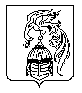 